от 23.01.2023 № 72В соответствии с Федеральным законом от 06 октября 2003 года №131 - ФЗ «Об общих принципах организации местного самоуправления в Российской Федерации, Федеральным Законом от 13 июля 2015 года №220-ФЗ «Об организации регулярных перевозок пассажиров и багажа автомобильным транспортом и городским наземным электрическим транспортом в Российской Федерации и о внесении изменений в отдельные законодательные акты Российской Федерации», Законом Нижегородской области от 01 февраля 2017 года №11-З «Об организации регулярных перевозок пассажиров и багажа автомобильным транспортом и городским наземным электрическим транспортом в Нижегородской области», в целях организации транспортного обслуживания населения и снижения убыточности перевозок автомобильным пассажирским транспортом:1. Установить с 01 февраля 2023 года регулируемые тарифы на перевозки пассажиров и провоз багажа по муниципальным маршрутам в границах Починковского муниципального округа Нижегородской области:- проезд в автобусах, работающих в социальном режиме в размере 3 рубля 40 копеек за пассажиро-километр;- провоз каждого места багажа в размере 22 рубля 00 копеек;Плата за проезд пассажиров по муниципальным маршрутам округляется до 1 рубля:- сумма до 49 копеек в тарифе не учитывается;- от 50 до 99 копеек округляется до 1 рубля.Минимальная плата за проезд пассажиров по муниципальным маршрутам устанавливается в размере 25 рублей 00 копеек.2. Признать утратившим силу постановление администрации Починковского муниципального округа от 18 июля 2022 года №731 «Об утверждении регулируемых тарифов на перевозки пассажиров и багажа по муниципальным маршрутам регулярных перевозок в границах Починковского муниципального округа Нижегородской области» с 01 февраля 2023 года.3. Управляющему делами администрации Починковского муниципального округа (Белову А.А.) обеспечить размещение настоящего постановления на официальном сайте администрации Починковского муниципального округа в разделе «Транспорт» и опубликование в газете «На земле починковской».4. Настоящее постановление вступает в силу с момента его опубликования, но не ранее 01 февраля 2023 года.5. Контроль исполнения настоящего постановления оставляю за собой.Глава местного самоуправленияокруга	М.В.Ларин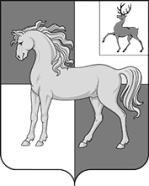 АДМИНИСТРАЦИЯ ПОЧИНКОВСКОГО МУНИЦИПАЛЬНОГО ОКРУГАНИЖЕГОРОДСКОЙ ОБЛАСТИПОСТАНОВЛЕНИЕОб утверждении регулируемых тарифов на перевозки пассажиров и багажа по муниципальным маршрутам регулярных перевозок в границах Починковского муниципального округа Нижегородской области